Powiatowy Urząd Pracy w Węgrowie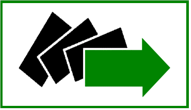 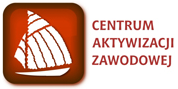 ul. Piłsudskiego 23, 07-100 Węgrów
tel. 25 792-37-57,  25 792-02-70, tel./fax 25 792-25-42     http://wegrow.praca.gov.pl
e-mail: wawe@praca.gov.pl……………………………………………..		             ………………………………., dnia …………………………………(pieczątka Organizatora)                          	 Starosta Węgrowskiza pośrednictwem Powiatowego Urzędu Pracy w Węgrowieul. Piłsudskiego 2307-100 WęgrówData wpływu wniosku: ……………………………………………Nr wniosku: WnSTAZ/24/………………………………………..                                     (wypełnia PUP)                                                            WNIOSEKo zawarcie umowy o zorganizowanie stażu dla 1 osoby bezrobotnej Podstawa PrawnaArt. 53 ustawy  z dnia 20 kwietnia 2004r. o promocji zatrudnienia i instytucjach rynku pracy(Dz.U. 2023 poz. 735 z późn. zm.).         Rozporządzenie Ministra Pracy i Polityki Społecznej z dnia 20 sierpnia 2009r. w sprawie szczegółowych warunków odbywania stażu przez bezrobotnych (Dz. U. z 2009 r. Nr 142, poz. 1160).    WnioskodawcaPełna nazwa Organizatora stażu…….………………………………………………………………………………….Adres …………………………………………………………………………………………………………………….Tel. ……………………………………………………………… e-mail…………………………………………… Osoba upoważniona do reprezentowania Organizatora stażu (podpisania umowy) : Imię i nazwisko ………………………………………………………………………………………………….....Stanowisko służbowe…………………………………………………………………………………………….Telefon kontaktowy…………………………………… e-mail……………………………………………..Osoba wyznaczona do kontaktu z Urzędem Pracy (wpisać gdy jest to inna osoba niż w pkt. 2): Imię i nazwisko……………………………………………………………………………………………………..Stanowisko służbowe……………………………………………………………………………………………. Telefon kontaktowy…………………………………………… e-mail………………………………………Forma prawna ………………….………………………………………………………………………………………………Rodzaj działalności ……………………………………………………………………………………………………………REGON …………………………………………………………………………………………………………………. PKD ……………………………………………………………………………………………………………………….Numer identyfikacji podatkowej (NIP) ………………………………………………………………….Data rozpoczęcia działalności ……………………………………………………………………….........Liczba pracowników w przeliczeniu na pełen wymiar czasu pracy wg. stanu na dzień składania wniosku …………………………………………………………………………………………………………….Liczba stażystów odbywających staż w dniu składania wniosku ……………………………………….Dane dotyczące zawodu, w jakim osoba bezrobotna odbywałyby staż:Wnioskuję o skierowanie 1 osoby bezrobotnej do odbycia stażu na okres od dnia ……………………………  do dnia ……………………………  na następujące stanowiska:    Na w/w stanowisko:proponujemy n/w osobę bezrobotną:*……………………………………………………………………………………………….................................( imię i nazwisko, PESEL lub data urodzenia, adres lub gmina )prosimy o kierowanie kandydatów*Deklaracja zatrudnienia lub innej pracy zarobkowej – po upływie okresu odbywania stażu:Po upływie okresu odbywania stażu zobowiązuję się zatrudnić 1 osobę na okres:minimum .… miesiąc/y na umowę o pracę w pełnym wymiarze czasu pracy,minimum .… miesiąc/y na umowę cywilno-prawną (wynagrodzenie miesięczne nie może być niższe od minimalnego, miesięcznego wynagrodzenia za pracę obowiązującego w danym roku).Dotychczasowa współpraca z Powiatowym Urzędem Pracy w Węgrowie:Organizator korzystał/nie korzystał* z form realizowanych przez Powiatowy Urząd Pracy
w Węgrowie w okresie ostatnich 2 lat oraz w roku bieżącym:Organizator wywiązywał/nie wywiązywał się* z warunków zawartych umów w roku bieżącym
i w okresie 2 lat (jeżeli nie, podać przyczynę) : …………………………………………….…………………………………....………………………………………………………………………………………………………………………….….………………	 ……………………………………………………………………………………………….…………………………………….……...* niepotrzebne skreślićOświadczenie:Świadoma/y  odpowiedzialności  karnej za podawanie nieprawdziwych danych (art.233 k.k.) oświadczam, że wszystkie podane we wniosku informacje są zgodne ze stanem faktycznym.Oświadczam, iż w związku z ubieganiem się o zawarcie umowy o zorganizowanie stażu dla osoby bezrobotnej nie podlegam wykluczeniu z ubiegania się o udzielenie w/w wsparcia na podstawie art. 5l rozporządzenia Rady (UE) nr 833/2014 z dnia 31 lipca 2014 r. dotyczącego środków ograniczających w związku z działaniami Rosji destabilizującym sytuację na Ukrainie (Dz. Urz. UE nr L111 z 8.4.2022, str. 1), zm. rozporządzeniem Rady (UE) 2022/576 z dnia 8 kwietnia 2022 r. w sprawie zmiany rozporządzenia (UE) nr 833/2014.Oświadczam, iż nie jestem związany/związana z osobami lub podmiotami, względem których stosowane są środki sankcyjne i które figurują na listach unijnych i krajowych oraz 
nie znajduję się na takiej liście. Przed złożeniem oświadczenia zapoznałem się z rejestrem osób/podmiotów objętych przedmiotowymi sankcjami zamieszczonym na stronie BIP MSWiA:www.gov.pl/web/mswia/lista-osob-i-podmiotow-objetych-sankcjami…………………………………………………                             ………………………………………………………………..                   (data)                                                                (podpis i pieczątka Organizatora)Klauzula informacyjna w związku z przetwarzaniem danych osobowychAdministratorem danych osobowych jest Powiatowy Urząd Pracy w Węgrowie z siedzibą w Węgrowie (ul. Piłsudskiego 23, 07-100 Węgrów) reprezentowany przez Dyrektora Urzędu. Przetwarzanie danych jest niezbędne do wypełnienia obowiązku prawnego ciążącego na administratorze. Szczegółowe informacje dotyczące przetwarzania danych podane są w klauzuli informacyjnej dostępnej w siedzibie, na stronie www (www.wegrow.praca.gov.pl) i Biuletynie Informacji Publicznej Administratora (www.bip.praca.wegrow.com.pl)Załączniki:Załącznik nr 1 do wniosku o zawarcie umowy o zorganizowanie stażu dla 1 osoby bezrobotnej -   program stażu w 3 jednobrzmiących egzemplarzach.Załącznik Nr 2 do wniosku o zawarcie umowy o zorganizowanie stażu dla 1 osoby bezrobotnej -  zgłoszenie oferty stażu.W przypadku gdy o zorganizowanie stażu ubiega się pełnoletnia osoba fizyczna  zamieszkująca i prowadząca na terytorium Rzeczypospolitej Polskiej, osobiście i na  własny rachunek działalność w zakresie produkcji roślinnej i zwierzęcej do wniosku należy dołączyć również:zaświadczenie z Urzędu Gminy o powierzchni gospodarstwa rolnego (ha przeliczeniowe),zaświadczenie o prowadzeniu działalności w zakresie produkcji roślinnej lub zwierzęcej,                   w gospodarstwie rolnym obejmującym obszar użytków rolnych o powierzchni przekraczającej 2 ha przeliczeniowe lub o prowadzeniu działu specjalnego produkcji rolnej,oświadczenie rolnika, iż osoba bezrobotna kierowana na staż  nie jest domownikiem danego gospodarstwa rolnego,UWAGA!
Wszystkie kserokopie dokumentów powinny być  potwierdzone za zgodność z oryginałem przez  organizatora.Wniosek należy wypełnić czytelnie wpisując treść w każdym wyznaczonym punkcie.Niedopuszczalne jest jakiekolwiek modyfikowanie i usuwanie elementów wniosku.Wnioski złożone bez kompletu wymaganych załączników bądź zawierające braki formalne, które na wezwanie PUP nie zostaną uzupełnione w określonym odrębnym pismem terminie, nie będą rozpatrywane.Podana we wniosku oraz programie stażu nazwa zawodu musi być zgodna z klasyfikacją zawodów i specjalności dla potrzeb rynku pracy.Lp.Nazwa zawodu według klasyfikacji zawodów i specjalnościIlośćmiejscWymagany poziom wykształcenia, kwalifikacji  lub predyspozycji psychofizycznych i zdrowotnych1.